8	рассмотреть просьбы от администраций об исключении примечаний, относящихся к их странам, или исключении названий их стран из примечаний, если в этом более нет необходимости, с учетом Резолюции 26 (Пересм. ВКР-19), и принять по ним надлежащие меры;ВведениеАдминистрация Казахстана изучила примечания к Таблице распределения частот в соответствии с Резолюцией 26 (Пересм. ВКР-19) и предлагает исключить название страны Казахстан из примечаний пп. 5.56, 5.58, 5.155, 5.155A, 5.349 и 5.387 РР.СТАТЬЯ 5Распределение частотРаздел IV  –  Таблица распределения частот
(См. п. 2.1)

MOD	KAZ/90/15.56	Станции служб, которым распределены полосы частот 14–19,95 кГц и 20,05–70 кГц, а в Районе 1 также полосы частот 72–84 кГц и 86–90 кГц, могут передавать сигналы стандартных частот и времени. Таким станциям должна быть обеспечена защита от вредных помех. В Армении, Азербайджане, Беларуси, Российской Федерации, Грузии, Кыргызстане, Таджикистане и Туркменистане для этой цели и на тех же условиях будут использоваться частоты 25 кГц и 50 кГц.     (ВКР-)Основания:	Частоты 25 кГц и 50 кГц не используются для передачи стандартных частот и сигналов времени в Казахстане. Поэтому упоминание Казахстана в этом примечании больше не требуется.MOD	KAZ/90/25.58	Дополнительное распределение:  в Армении, Азербайджане, Российской Федерации, Грузии, Кыргызстане, Таджикистане и Туркменистане полоса частот 67–70 кГц распределена также радионавигационной службе на первичной основе.     (ВКР-)Основания:	Полоса частот 67–70 кГц не используется радионавигационной службой в Казахстане. Поэтому дополнительное распределение Казахстану больше не требуется.MOD	KAZ/90/35.155	Дополнительное распределение:  в Армении, Азербайджане, Беларуси, Российской Федерации, Грузии, Молдове, Монголии, Узбекистане, Кыргызстане, Словакии, Таджикистане, Туркменистане и Украине полоса 21 850–21 870 кГц распределена также воздушной подвижной (R) службе на первичной основе.     (ВКР-)Основания:	Полоса частот 21 850–21 870 кГц не используется воздушной подвижной службой (R) в Казахстане. Поэтому дополнительное распределение Казахстану больше не требуется.MOD	KAZ/90/45.155A	В Армении, Азербайджане, Беларуси, Российской Федерации, Грузии, Молдове, Монголии, Узбекистане, Кыргызстане, Словакии, Таджикистане, Туркменистане и Украине использование полосы 21 850−21 870 кГц фиксированной службой ограничено обеспечением служб, связанных с безопасностью полета воздушного судна.     (ВКР-)Основания:	Упоминание Казахстана в этом примечании больше не требуется.MOD	KAZ/90/55.349	Другая категория службы:  в Саудовской Аравии, Азербайджане, Бахрейне, Камеруне, Египте, Исламской Республике Иран, Ираке, Израиле, Кувейте, Ливане, Северной Македонии, Марокко, Катаре, Сирийской Арабской Республике, Кыргызстане, Туркменистане и Йемене распределение полосы частот 1525−1530 МГц подвижной, за исключением воздушной подвижной, службе произведено на первичной основе (см. п. 5.33).     (ВКР-)Основания:	Упоминание Казахстана в этом примечании больше не требуется.MOD	KAZ/90/65.387	Дополнительное распределение:  в Беларуси, Грузии, Кыргызстане, Румынии, Таджикистане и Туркменистане полоса 1770–1790 МГц распределена также метеорологической спутниковой службе на первичной основе при условии получения согласия в соответствии с п. 9.21.     (ВКР-)Основания:	Полоса частот 1770−1790 МГц не используется метеорологической спутниковой службой в Казахстане. Поэтому упоминание Казахстана в этом примечании больше не требуется.______________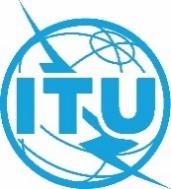 Всемирная конференция радиосвязи (ВКР-23)
Дубай, 20 ноября – 15 декабря 2023 годаВсемирная конференция радиосвязи (ВКР-23)
Дубай, 20 ноября – 15 декабря 2023 года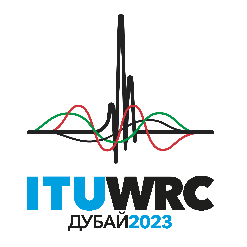 ПЛЕНАРНОЕ ЗАСЕДАНИЕПЛЕНАРНОЕ ЗАСЕДАНИЕДокумент 90-RДокумент 90-R24 октября 2023 года24 октября 2023 годаОригинал: английскийОригинал: английскийКазахстан (Республика)Казахстан (Республика)Казахстан (Республика)Казахстан (Республика)ПРЕДЛОЖЕНИЯ ДЛЯ РАБОТЫ КОНФЕРЕНЦИИПРЕДЛОЖЕНИЯ ДЛЯ РАБОТЫ КОНФЕРЕНЦИИПРЕДЛОЖЕНИЯ ДЛЯ РАБОТЫ КОНФЕРЕНЦИИПРЕДЛОЖЕНИЯ ДЛЯ РАБОТЫ КОНФЕРЕНЦИИПункт 8 повестки дняПункт 8 повестки дняПункт 8 повестки дняПункт 8 повестки дня